Maximum score that can be achieved is 30 points, a percentage should be calculated and anyone with a 70% or over will be eligible to funding or asked to be reconsidered at the next roundName: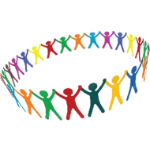 Project:CommentsCommentsComments1Strategic FitDoes the project meet with the CDO’s core objectives?Yes2No0Maybe112Strategic FitWill the project introduce a new service to a new part of the communityYes2No0Maybe113Strategic FitWill the project enhance an existing service to existing clients?Yes2No0Maybe114Strategic FitWill the project introduce a new service to existing clients?Yes2No0Maybe115Strategic FitWould this be grant be well received by the Community on St Helena?Yes2No0Maybe116CapacityDoes the organisation have the capacity to fulfil the project (premises, personnel etc.)Yes2No0Maybe116CapacityDoes the organisation have the capacity to fulfil the project (premises, personnel etc.)Yes2No0Maybe117FinancialCan the product/s be bought on St Helena?Yes2No0Maybe118FinancialWill a contribution be made towards costs?Yes2No09Project PlanningAre there clear deliverables?Yes2No0Maybe1110Project PlanningWhat action will be taken to ensure the project will be sustained after funding ends?Yes2No0Sufficient1111Project PlanningHas the applicant demonstrated detailed need or demand for this activity or scheme? Yes2No0Sufficient12Project PlanningHas there been consultation with other organisations or departments for funding and support?Yes2No0Sufficient1113Project PlanningHave they got the skills required to deliver this project?Yes2No0Sufficient1114 RiskIs the project High RiskYes0No2Maybe1115 RiskWill this proposal set a negative precedent for other projects or charities?Yes0No2Maybe11Total/30/30/30/30/30/30/30%%%%%%%